Комплектность метизов, фурнитурыДата упаковки изделия    01.12.2023Гарантии изготовителяКачество  и  комплектность  изделия  покупатель обязан  проверять  при покупке  в  магазине  в  разобранном и упакованном  виде, должен убедиться в целостности пакетов (особое внимание нужно обратить на пакеты с зеркалами и изделиями из стекла-при их наличии). Акт рекламации, по дефектам выявленным в ходе приемки товара, должен быть направлен продавцу не позднее 3 суток с момента покупки, предъявив “Руководство по сборке и эксплуатации изделия”, маркировочные ярлыки с упаковки  и копию товарного чека.           Гарантийный  срок  эксплуатации  -  24 месяцев  со  дня  продажи магазином. Срок службы 10 лет. При обнаружении скрытых дефектов или не полного комплекта деталей для сборки, рекламация может быть предъявлена в течении 14 дней со дня получения товара.  Претензии  предъявляются  потребителем  непосредственно  в торгующую  организацию,  в  которой  была  приобретена  мебель, предъявив “Руководство по сборке и эксплуатации изделия”, маркировочные ярлыки с упаковки   и копию товарного чека. В  период  гарантийного  срока  изготовитель  гарантирует ремонт изделий или их замену, если потребителем не нарушены правила эксплуатации. Обмен бракованных и выдача недостающих деталей и комплектующих производится в течении 30 календарных дней.Если мебель не подошла по цвету, размеру и фасонуСогласно Перечня непродовольственных товаров надлежащего качества, не подлежащих обмену и возврату, утвержденного постановлением Совета министров Республики Беларусь от 14.01.2009 № 26, мебель надлежащего качества возврату и обмену не подлежит.ООО «Артем-Мебель»                             246039, ул. Базовая, 13, г. Гомель,               Республика Беларусь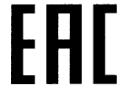 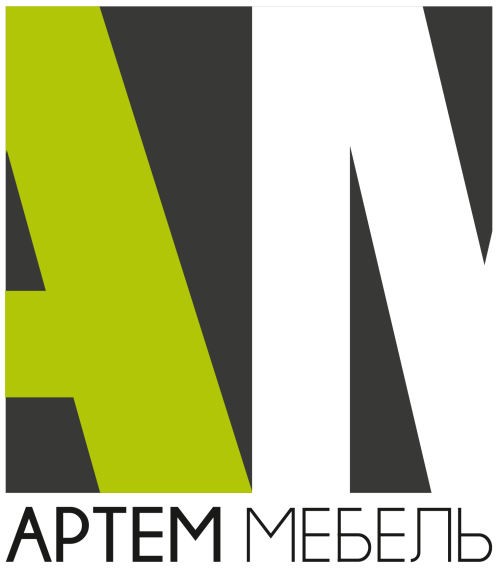                                               тел./факс: (80232) 31-93-87 (бухгалтерия)                                              сайт: www.artеmmebel.by  Инструкция по сборкеи эксплуатации    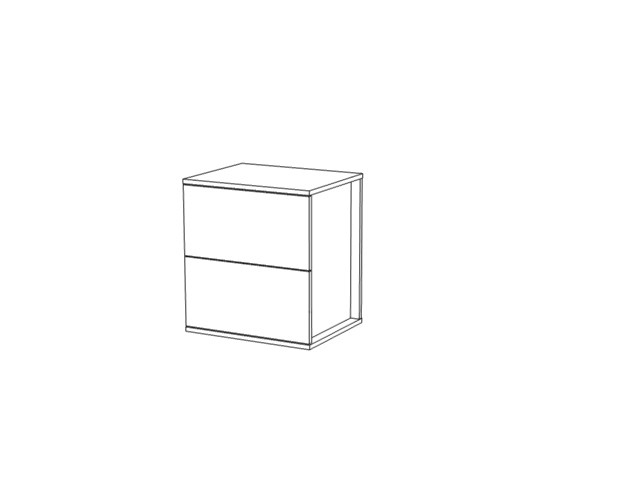 (Мебель бытовая предназначена для хранения)       Тумба прикроватная  СН-120.04Размеры 500  х 400 х 570 ммДата изготовления _____________Цена _______________Регистрационный номер декларации о соответствии ЕАЭС № BY/112 11.01.ТР025 018 05338 по 17.02.2025г.Дата регистрации декларации о соответствии 18.02.2020Рекомендации по обслуживанию и эксплуатации          Сборка  изделия  должна производиться  в  порядке,  изложенном  в  данном  руководстве.   При необходимости перестановки изделия необходимо полностью освободить  его  от  груза.  Перед  перестановкой  рекомендуется  вытянуть выдвижные  ящики.  Удаление  пыли  необходимо производить  слегка  влажной  салфеткой.  Во  избежание  коробления  и изменения  цвета  изделия  следует  избегать  установки  мебели  на  прямых солнечных лучах. При эксплуатации мебельной продукции необходимо исключить попадание воды  и иных жидкостей на элементы изделий мебели, соприкасающихся с полом.	При установке изделий мебели в непосредственной близости  от нагревательных и отопительных приборов их поверхности во время эксплуатации должны быть защищены от нагрева. Температура нагрева элементов мебели не должна превышать +40°С.             При эксплуатации мебели запрещается:- устанавливать изделия вблизи отопительных приборов и вплотную к сырым стенам, а также в помещениях с относительной влажностью более 70%;- перемещать изделия  за верхний щит или крышку изделия;- применять для уборки мебели химические чистящие средства.          Изделие упаковывается в 1 пакет.Основания для отказа в гарантийном обслуживанииГарантийные обязательства по обмену, возврату или ремонту не действуют в следующих случаях:- несоблюдение сроков подачи претензии;- бракованные или дефектные части не должны иметь следов монтажа;- в случае несоблюдения инструкции по сборке и эксплуатации;- в случае халатного небрежного отношения или использования товара не по назначению.Дефектами мебели не являются:Незначительное цветовое отличие элементов изделия от образцов, представленных в каталогах и иных печатных изделиях, которое обуславливается особенностями печати;Несовпадение по цвету с приобретенной ранее мебелью элементов на замену или элементов по дополнительным заказам;Ослабление соединений, снижение подвижности петель, осложнения хода дверей и ящиков (при их наличии) в процессе постоянного использования, вызванные отсутствием ухода за изделием;Мелкие потертости мебельного покрытия, возникающие в местах постоянной эксплуатации;Недостатки, появившиеся в результате неправильной сборки изделия;Разбухание деталей изделия (столешницы, опор, цоколей и т.п.), отслоение кромок, при  попадании влаги;Изменение цвета в результате попадания солнечных лучей на изделие или его части;Наличие запаха в новых изделиях, который исчезает при непродолжительном сроке эксплуатации при условии проветривания помещения.Схема  сборки  тумбы прикроватной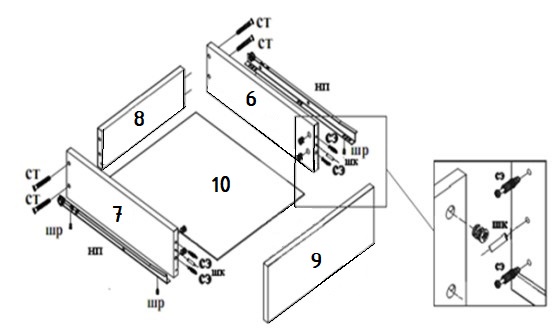 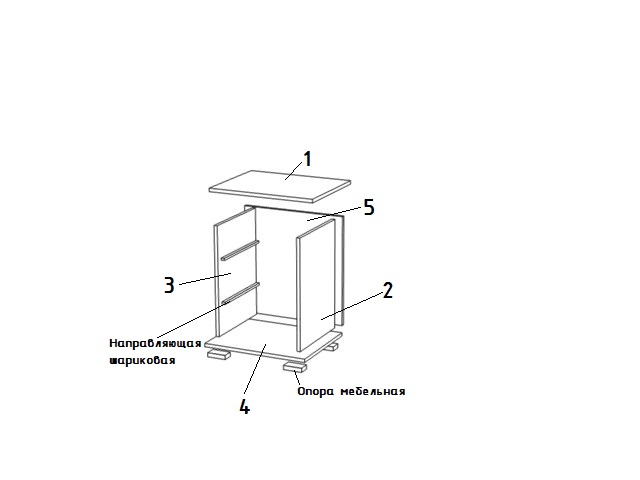 Последовательность сборки            Разложите детали на ровной поверхности.     В дно 4,  в нижнюю часть по наметкам, прикрепите с помощью шурупа 4х16 опоры мебельные. В стенки боковые 2,3  по наколкам, шурупом 4*16,  прикрутите шариковые направляющие. Согласно схеме сборки при помощи стяжек и ключа комфирмата соедините стенку боковую  2,3,  щит задний 5 и дно 4. В стенки боковые  2,3 и щит задний 5 в отверстия  Ø8мм вбейте шканты. Примечание: Прежде чем вбить шканты, смажьте их клеем ПВА. В комплект фурнитуры не входит клей ПВА. Если шкант выступает более, чем на 10мм, его следует укоротить до 10мм.    В крышку тумбы 1, в несквозные отверстия Ø5мм, вкрутите винты эксцентрика.      Установите крышку тумбы 1 на корпус. В отверстия Ø15мм, стенки боковой 2,3, вставьте гайки эксцентрика и зажмите винты эксцентрика.     Регулярно проверяйте прочность соединения и подтягивайте стяжки, если в этом есть необходимость.           Произвести сборку ящиков.Согласно схеме сборки соедините стенки боковые  6,7  со стенкой задней 8 при помощи стяжек. В стенки боковые  6,7  в отверстия  Ø8мм вбейте шканты  В фасад 9, в несквозные отверстия Ø5мм прикрутите винты эксцентрика. Соедините корпус ящика с фасадом 9. В отверстия Ø15мм  стенок боковых 6,7 вставьте гайки эксцентрика и зажмите винты эксцентрика. В паз фасада 9 установить дно ящика 10. К нижним кромкам стенок боковых 6,7  и  задней стенке 8  необходимо крепить при помощи гвоздей дно ящика 10. К стенкам боковым 6,7  по наколкам прикрутите шариковые направляющие шурупами 4*16.  Установите ящики  в корпус тумбы .      Регулярно проверяйте прочность соединения и подтягивайте шурупы, стяжки, если в этом есть необходимость.№ НаименованиеКол-воВнешний вид1Опора мебельная4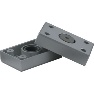 2Шкант143Стяжка эксцентриковая124Стяжка М7*50175Ключ комфирмат16Направляющая шариковая 350мм27Заглушка для конфирмата178Гвоздь289Шуруп 4х1644ЗАПРЕЩАЕТСЯ!Контакт с водой поверхностей изделия, а такжевоздействие горячего пара и огня, расположение в непосредственной близости от нагревательных приборовПоз.Наименование элементаГабаритные размеры, ммГабаритные размеры, ммГабаритные размеры, ммКол-во, шт№ пакетаПоз.Наименование элементаДлинаШиринаТолщинаКол-во, шт№ пакета1Крышка5024001611п2Стенка боковая правая5183641611п3Стенка боковая левая5183641611п4Дно5024001611п5Задняя стенка5005181611п6Стенка боковая ящика правая3502001621п7Стенка боковая ящика левая3502001621п8Стенка задняя ящика3102001621п9Фасад ящика4982541621п10Дно ящика339355321пКомплект фурнитурыКомплект фурнитурыКомплект фурнитурыКомплект фурнитурыКомплект фурнитурыКомплект фурнитурыРуководство по эксплуатацииРуководство по эксплуатацииРуководство по эксплуатацииРуководство по эксплуатацииРуководство по эксплуатацииРуководство по эксплуатации